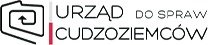 SPECYFIKACJA ISTOTNYCH WARUNKÓW ZAMÓWIENIAna dostawę wraz z montażem mebli do Urzędu do Spraw Cudzoziemców Znak sprawy: 9/DOSTAWA MEBLI/PN/18Postępowanie o udzielenie zamówienia publicznego prowadzone jest w trybie przetargu nieograniczonego o wartości poniżej 144 000 euro na podstawie ustawy z dnia 29 stycznia 2004 roku - Prawo zamówień publicznych (Dz. U. z 2017 r. poz. 1579, z późn. zm.).Zatwierdzono w dniu 21-03-2018 r.……………………………………………..Zamawiający oczekuje, że Wykonawcy zapoznają się dokładnie z treścią niniejszej SIWZ. Wykonawca ponosi ryzyko niedostarczenia wszystkich wymaganych informacji i dokumentów, oraz przedłożenia oferty nie odpowiadającej wymaganiom określonym przez ZamawiającegoZAMAWIAJĄCY:Urząd do Spraw Cudzoziemców ul. Koszykowa 16, 00-564 Warszawa;adres do korespondencji:Urząd do Spraw Cudzoziemców ul. Taborowa 33 02-699 Warszawa.strona internetowa www.udsc.gov.pl.TRYB UDZIELENIA ZAMÓWIENIA:Niniejsze postępowanie prowadzone jest w trybie przetargu nieograniczonego o wartości poniżej 144 000 euro na podstawie ustawy z dnia 29 stycznia 2004 r. Prawo Zamówień Publicznych 
(Dz. U. z 2017 r. poz. 1579, z późn. zm.), zwanej dalej „ustawą Pzp”.W zakresie nieuregulowanym niniejszą Specyfikacją Istotnych Warunków Zamówienia, zwaną dalej „SIWZ”, zastosowanie mają przepisy ustawy Pzp.Wartość zamówienia nie przekracza równowartości kwoty określonej w przepisach wykonawczych wydanych na podstawie art. 11 ust. 8 ustawy Pzp. Zamawiający przewiduje w trakcie oceny ofert zastosowanie „procedury odwróconej”, o której mowa w art. 24aa ustawy Pzp (w pierwszej kolejności dokona oceny złożonych ofert, a w następnej kolejności zbada czy Wykonawca, którego oferta została oceniona jako najkorzystniejsza, nie podlega wykluczeniu oraz spełnia warunki udziału w postępowaniu).OPIS PRZEDMIOTU ZAMÓWIENIA:Przedmiotem zamówienia jest dostawa, rozmieszczenie i montaż mebli typowych, biurowych oraz mebla do wykonania na wymiar (lada recepcyjna) do obiektu Urzędu do Spraw Cudzoziemców 
przy ul. Taborowej 33 w Warszawie.Szczegółowy opis przedmiotu zamówienia zawarto w wymienionych poniżej dokumentach stanowiących załączniki do SIWZ:a)	załącznik nr 1a - Opis przedmiotu zamówienia,b)	załącznik nr 1b - Rysunek „Projekt lady recepcyjnej”.3.	Wspólny Słownik Zamówień: 39130000-2 (meble biurowe), 39110000-6 (siedziska, krzesła i produkty z nimi związane, i ich części), 39112000-0 (krzesła), 39121100-7 (biurka), 39121000-6 (biurka i stoły), 39141300-5 (szafy), 39136000-4 (wieszaki na odzież), 39156000-0 (meble recepcyjne).4.	Zamawiający nie dopuszcza możliwości składania ofert częściowych.5.	Zamawiający nie dopuszcza możliwości składania ofert wariantowych.6.	Zamawiający nie przewiduje możliwość udzielenia zamówień, o których mowa w art. 67 ust. 1 pkt 7 ustawy Pzp.7.	Zamawiający nie zastrzega obowiązku osobistego wykonania przez wykonawcę kluczowych części zamówienia.8.	Zamawiający nie wymaga zatrudnienia przez wykonawcę lub podwykonawcę na podstawie umowy o pracę osób wykonujących czynności w zakresie realizacji zamówienia.9.	Zamawiający dopuszcza udział podwykonawców w zamówieniu.10.	Wykonawca ma możliwość dokonania wizji lokalnej miejsca realizacji przedmiotu zamówienia w zakresie montażu lady recepcyjnej, w celu określenia, na własną odpowiedzialność, oceny możliwości występowania wszelkiego ryzyka mającego wpływ na koszty realizacji zamówienia, a niezbędnego do przygotowania oferty. Nieskorzystanie z uprawnienia dokonania wizji lokalnej, o którym mowa powyżej, przez Wykonawcę nie może stanowić podstawy formułowania jakichkolwiek roszczeń na etapie realizacji zamówienia w przypadku uznania oferty Wykonawcy za najkorzystniejszą w przedmiotowym postępowaniu. Ryzyko niewłaściwej oceny warunków istniejących w miejscu realizacji przedmiotu umowy obciąża Wykonawcę. W celu dokonania wizji lokalnej należy skontaktować się telefonicznie z p. Kazimierzem Wiśniewskim tel. 22 60-174-27 lub 723-982-612, z dwudniowym wyprzedzeniem.TERMIN WYKONANIA ZAMÓWIENIA:Zamawiający wymaga aby przedmiot zamówienia został zrealizowany w terminie wskazanym przez Wykonawcę w formularzu ofertowym, jednak nie dłuższym niż 21 dni od podpisania umowy.WARUNKI UDZIAŁU W POSTĘPOWANIU:O udzielenie zamówienia mogą ubiegać się Wykonawcy, którzy nie podlegają wykluczeniu z postępowania.VI.	PODSTAWY WYKLUCZENIA:W przedmiotowym postępowaniu Zamawiający zgodnie z art. 24 ust. 1 pkt. 12-23 ustawy Pzp wykluczy:wykonawcę, który nie wykazał spełniania warunków udziału w postępowaniu lub nie wykazał braku podstaw wykluczenia;wykonawcę będącego osobą fizyczną, którego prawomocnie skazano za przestępstwo:o którym mowa w art. 165a, art. 181–188, art. 189a, art. 218–221, art. 228–230a, art. 250a, art. 258 lub art. 270–309 ustawy z dnia 6 czerwca 1997 r. – Kodeks karny (Dz. U. Nr 88, poz. 553, z późn. zm.) lub art. 46 lub art. 48 ustawy z dnia 25 czerwca 2010 r. o sporcie (Dz. U.
 z 2016 r. poz. 176),o charakterze terrorystycznym, o którym mowa w art. 115 § 20 ustawy z dnia 6 czerwca 1997 r. – Kodeks karny,skarbowe,o którym mowa w art. 9 lub art. 10 ustawy z dnia 15 czerwca 2012 r. o skutkach powierzania wykonywania pracy cudzoziemcom przebywającym wbrew przepisom na terytorium Rzeczypospolitej Polskiej (Dz. U. poz. 769);wykonawcę, jeżeli urzędującego członka jego organu zarządzającego lub nadzorczego, wspólnika spółki w spółce jawnej lub partnerskiej albo komplementariusza w spółce komandytowej lub komandytowo-akcyjnej lub prokurenta prawomocnie skazano za przestępstwo, o którym mowa
 w pkt 2;wykonawcę, wobec którego wydano prawomocny wyrok sądu lub ostateczną decyzję administracyjną o zaleganiu z uiszczeniem podatków, opłat lub składek na ubezpieczenia społeczne lub zdrowotne, chyba że wykonawca dokonał płatności należnych podatków, opłat lub składek na ubezpieczenia społeczne lub zdrowotne wraz z odsetkami lub grzywnami lub zawarł wiążące porozumienie w sprawie spłaty tych należności;wykonawcę, który w wyniku zamierzonego działania lub rażącego niedbalstwa wprowadził zamawiającego w błąd przy przedstawieniu informacji, że nie podlega wykluczeniu, spełnia warunki udziału w postępowaniu lub kryteria selekcji, lub który zataił te informacje lub nie jest w stanie przedstawić wymaganych dokumentów;wykonawcę, który w wyniku lekkomyślności lub niedbalstwa przedstawił informacje wprowadzające w błąd zamawiającego, mogące mieć istotny wpływ na decyzje podejmowane przez zamawiającego w postępowaniu o udzielenie zamówienia;wykonawcę, który bezprawnie wpływał lub próbował wpłynąć na czynności zamawiającego lub pozyskać informacje poufne, mogące dać mu przewagę w postępowaniu o udzielenie zamówienia;wykonawcę, który brał udział w przygotowaniu postępowania o udzielenie zamówienia lub którego pracownik, a także osoba wykonująca pracę na podstawie umowy zlecenia, o dzieło, agencyjnej lub innej umowy o świadczenie usług, brał udział w przygotowaniu takiego postępowania, chyba że spowodowane tym zakłócenie konkurencji może być wyeliminowane w inny sposób niż przez wykluczenie wykonawcy z udziału w postępowaniu;wykonawcę, który z innymi wykonawcami zawarł porozumienie mające na celu zakłócenie konkurencji między wykonawcami w postępowaniu o udzielenie zamówienia, co zamawiający jest w stanie wykazać za pomocą stosownych środków dowodowych;wykonawcę będącego podmiotem zbiorowym, wobec którego sąd orzekł zakaz ubiegania się
 o zamówienia publiczne na podstawie ustawy z dnia 28 października 2002 r. o odpowiedzialności podmiotów zbiorowych za czyny zabronione pod groźbą kary (Dz. U. z 2015 r. poz. 1212, 1844
 i 1855 oraz z 2016 r. poz. 437);wykonawcę, wobec którego orzeczono tytułem środka zapobiegawczego zakaz ubiegania się
 o zamówienia publiczne;wykonawców, którzy należąc do tej samej grupy kapitałowej, w rozumieniu ustawy z dnia 16 lutego 2007 r. o ochronie konkurencji i konsumentów (Dz. U. z 2015 r. poz. 184, 1618 i 1634), złożyli odrębne oferty, oferty częściowe lub wnioski o dopuszczenie do udziału w postępowaniu, chyba że wykażą, że istniejące między nimi powiązania nie prowadzą do zakłócenia konkurencji
 w postępowaniu o udzielenie zamówienia.Dodatkowo na podstawie art. 24 ust. 5 pkt 1 Zamawiający przewiduje wykluczenie wykonawcy 
w stosunku do którego otwarto likwidację, w zatwierdzonym przez sąd układzie w postępowaniu restrukturyzacyjnym jest przewidziane zaspokojenie wierzycieli przez likwidację jego majątku lub sąd zarządził likwidację jego majątku w trybie art. 332 ust. 1 ustawy z dnia 15 maja 2015 r. – Prawo restrukturyzacyjne (Dz. U. z 2015 r. poz. 978, 1259, 1513, 1830 i 1844 oraz z 2016 r. poz. 615) lub którego upadłość ogłoszono, z wyjątkiem wykonawcy, który po ogłoszeniu upadłości zawarł układ zatwierdzony prawomocnym postanowieniem sądu, jeżeli układ nie przewiduje zaspokojenia wierzycieli przez likwidację majątku upadłego, chyba że sąd zarządził likwidację jego majątku w trybie art. 366 ust. 1 ustawy z dnia 28 lutego 2003 r. – Prawo upadłościowe (Dz. U. z 2015 r. poz. 233, 978, 1166, 1259 i 1844 oraz z 2016 r. poz. 615).WYKAZ OŚWIADCZEŃ NA POTWIERDZENIE BRAKU PODSTAW DO WYKLUCZENIA:Do oferty każdy wykonawca musi dołączyć aktualne na dzień składania ofert oświadczenie w zakresie wskazanym w Załączniku nr 3 do SIWZ. Informacje zawarte w oświadczeniu będą stanowić wstępne potwierdzenie, że Wykonawca nie podlega wykluczeniu.W przypadku wspólnego ubiegania się o zamówienie przez wykonawców oświadczenie o którym mowa w rozdz. VI. 1 niniejszej SIWZ, składa każdy z Wykonawców wspólnie ubiegających się o zamówienie.Zamawiający żąda aby Wykonawca, który zamierza powierzyć wykonanie części zamówienia podwykonawcom, w celu wykazania braku istnienia wobec nich podstaw wykluczenia z udziału  w postępowaniu zamieścił informacje o podwykonawcach w oświadczeniu, o którym mowa w rozdz. VI. 1 niniejszej SIWZ.Wykonawca w terminie 3 dni od dnia zamieszczenia na stronie internetowej informacji, o której mowa w art. 86 ust. 5 ustawy PZP, przekaże zamawiającemu oświadczenie o przynależności lub braku przynależności do tej samej grupy kapitałowej, o której mowa w art. 24 ust. 1 pkt 23 ustawy Pzp. Wraz ze złożeniem oświadczenia, Wykonawca może przedstawić dowody, że powiązania z innym Wykonawcą nie prowadzą do zakłócenia konkurencji w postępowaniu o udzielenie zamówienia. Wzór oświadczenia zostanie umieszczony na stronie Zamawiającego wraz z informacją o Wykonawcach, który złożyli oferty w postępowaniu.Zamawiający nie będzie wzywał Wykonawcy, którego oferta zostanie najwyżej oceniona, do złożenia oświadczeń i dokumentów potwierdzających okoliczności, o których mowa w art. 25 ust. 1 ustawy Pzp (brak podstaw wykluczenia).W celu potwierdzenia, że oferowane dostawy odpowiadają wymaganiom określonym przez Zamawiającego, Zamawiający przed udzieleniem zamówienia, wezwie wykonawcę, którego oferta została najwyżej oceniona, do złożenia w wyznaczonym, nie krótszym niż 5 dni terminie, aktualnych na dzień złożenia fotografii produktów, które mają zostać dostarczone, których autentyczność musi zostać poświadczona przez Wykonawcę na żądanie Zamawiającego. Wykonawca zobowiązany będzie przedłożyć fotografię dla każdego oferowanego produktu, który ma zostać dostarczony, z wyraźnym wskazaniem mebla, którego zdjęcie dotyczy. Fotografie muszą być wykonane w kolorze i w rozmiarze pozwalającym dostrzec i zweryfikować szczegóły. Z każdej fotografii musi jednoznacznie wynikać, którego mebla wskazanego w załączniku nr 1a do SIWZ (Opis przedmiotu zamówienia) fotografia ta dotyczy. Fotografii nie trzeba załączać w stosunku do lady recepcyjnej.Zamawiający pobierze samodzielnie w formie elektronicznej z ogólnodostępnych i bezpłatnych baz danych odpis z właściwego rejestru lub z centralnej ewidencji i informacji o działalności gospodarczej, jeżeli odrębne przepisy wymagają wpisu do rejestru lub ewidencji, w celu potwierdzenia braku podstaw wykluczenia na podstawie art. 24 ust. 5 pkt 1 ustawy Pzp.W zakresie nie uregulowanym SIWZ, zastosowanie mają przepisy rozporządzenia Ministra Rozwoju z dnia 26 lipca 2016 r. w sprawie rodzajów dokumentów, jakich może żądać zamawiający od Wykonawcy w postępowaniu o udzielenie zamówienia (Dz. U. z 2016 r., poz. 1126).VII.	INFORMACJE O SPOSOBIE POROZUMIEWANIA SIĘ ZAMAWIAJĄCEGO Z WYKONAWCAMI ORAZ PRZEKAZYWANIA OŚWIADCZEŃ I DOKUMENTÓW, A TAKŻE WSKAZANIE OSÓB UPRAWNIONYCH DO POROZUMIEWANIA SIĘ Z WYKONAWCAMI:1.	Niniejsze postępowanie prowadzone jest w języku polskim.2.	Wszelkie zawiadomienia, oświadczenia, wnioski oraz informacje Zamawiający oraz Wykonawcy mogą przekazywać pisemnie, faksem lub drogą elektroniczną, za wyjątkiem oferty, umowy oraz oświadczeń 
i dokumentów wymienionych w rozdziale VI niniejszej SIWZ (również w przypadku ich złożenia w wyniku wezwania o którym mowa w art. 26 ust. 3 ustawy Pzp) dla których dopuszczalna jest forma pisemna.3.	Formy złożenia oświadczeń i dokumentów wskazane zostały w rozporządzeniu Ministra Rozwoju z dnia 26 lipca 2016 r. w sprawie rodzajów dokumentów, jakich może żądać zamawiający od wykonawcy w postępowaniu o udzielenie zamówienia (Dz.U. 2016 r. poz. 1126), przy czym:a)	oświadczenia o których mowa w ww. rozporządzeniu, dot. Wykonawcy i innych podmiotów, na których zdolnościach polega wykonawca na zasadach określonych w art. 22a ustawy Pzp oraz dot. Podwykonawców, składane są w oryginale;b)	dokumenty, o których mowa w ww. rozporządzeniu, inne niż ww. oświadczenia, składane są
 w oryginale lub kopii poświadczonej za zgodność z oryginałem.Poświadczenia za zgodność z oryginałem dokonywane są w formie pisemnej przez Wykonawcę albo podmiot trzeci albo Wykonawcę wspólnie ubiegającego się o udzielenie zamówienia publicznego, albo podwykonawcę – odpowiednio, w zakresie dokumentów, które każdego z nich dotyczą.Pełnomocnictwa:Jeżeli Wykonawcy wspólnie ubiegają się o udzielnie zamówienia, ustanawiają pełnomocnika do reprezentowania ich w postępowaniu albo do reprezentowania ich w postępowaniu i zawarcia umowy. Pełnomocnictwa składa się w formie właściwej dla wykonywanej czynności, zgodnie z przepisami Kodeksu Cywilnego.W korespondencji kierowanej do Zamawiającego Wykonawca winien posługiwać się numerem sprawy określonym w SIWZ.Zawiadomienia, oświadczenia, wnioski oraz informacje przekazywane przez Wykonawcę pisemnie winny być składane na adres: Urząd do Spraw Cudzoziemców ul. Taborowa 33, 02-699 Warszawa, Wydział Zamówień Publicznych.Zawiadomienia, oświadczenia, wnioski oraz informacje przekazywane przez Wykonawcę drogą elektroniczną winny być kierowane na adres: zamowienia.publiczne@udsc.gov.pl, a faksem na nr 
(22) 60-144-53.Wszelkie zawiadomienia, oświadczenia, wnioski oraz informacje przekazane za pomocą faksu lub 
w formie elektronicznej wymagają na żądanie każdej ze stron, niezwłocznego potwierdzenia faktu ich otrzymania.Wykonawca może zwrócić się do Zamawiającego o wyjaśnienie treści SIWZ.Jeżeli wniosek o wyjaśnienie treści SIWZ wpłynie do Zamawiającego nie później niż do końca dnia,
 w którym upływa połowa terminu składania ofert, Zamawiający udzieli wyjaśnień niezwłocznie, jednak nie później niż na 2 dni przed upływem terminu składania ofert. Jeżeli wniosek o wyjaśnienie treści SIWZ wpłynie po upływie terminu, o którym mowa powyżej, lub dotyczy udzielonych wyjaśnień, Zamawiający może udzielić wyjaśnień albo pozostawić wniosek bez rozpoznania. Zamawiający zamieści wyjaśnienia na stronie internetowej, na której udostępniono SIWZ.Przedłużenie terminu składania ofert nie wpływa na bieg terminu składania wniosku, o którym mowa 
w rozdz. VII.10 niniejszej SIWZ.W przypadku rozbieżności pomiędzy treścią niniejszej SIWZ, a treścią udzielonych odpowiedzi, jako obowiązującą należy przyjąć treść pisma zawierającego późniejsze oświadczenie Zamawiającego.Zamawiający nie przewiduje zwołania zebrania Wykonawców.Osobą uprawnioną przez Zamawiającego do porozumiewania się z Wykonawcami jest Pani Małgorzata Kalinowska fax (22) 60 154 96; e-mail: zamowienia.publiczne@udsc.gov.pl.Jednocześnie Zamawiający informuje, że przepisy ustawy Pzp nie pozwalają na jakikolwiek inny kontakt - zarówno z Zamawiającym jak i osobami uprawnionymi do porozumiewania się z Wykonawcami - niż wskazany w niniejszym rozdziale SIWZ. Oznacza to, że Zamawiający nie będzie reagował na inne formy kontaktowania się z nim, w szczególności na kontakt telefoniczny lub/i osobisty w swojej siedzibie.VIII.	WYMAGANIA DOTYCZĄCE WADIUM:W postępowaniu nie jest przewidziane składanie wadium.IX.	TERMIN ZWIĄZANIA OFERTĄ:1.	Wykonawca będzie związany ofertą przez okres 30 dni. Bieg terminu związania ofertą rozpoczyna się wraz z upływem terminu składania ofert. (art. 85 ust. 5 ustawy Pzp).2.	Wykonawca może przedłużyć termin związania ofertą, na czas niezbędny do zawarcia umowy, samodzielnie lub na wniosek Zamawiającego, z tym, że Zamawiający może tylko raz, co najmniej 
na 3 dni przed upływem terminu związania ofertą, zwrócić się do Wykonawców o wyrażenie zgody 
na przedłużenie tego terminu o oznaczony okres nie dłuższy jednak niż 60 dni.X.	OPIS SPOSOBU PRZYGOTOWANIA OFERTY:Oferta musi zawierać następujące oświadczenia i dokumenty:wypełniony formularz ofertowy sporządzony z wykorzystaniem wzoru stanowiącego Załącznik nr 2 do SIWZ oraz wypełniony formularz techniczny, którego wzór stanowi załącznik nr 2a do SIWZ,oświadczenie złożone na formularzu stanowiącym Załącznik nr 3 do SIWZ,pełnomocnictwo do reprezentowania Wykonawcy (wykonawców występujących wspólnie), o ile ofertę składa pełnomocnik,Oferta musi być napisana w języku polskim, na maszynie do pisania, komputerze lub inną trwałą
 i czytelną techniką oraz podpisana przez osobę(y) upoważnioną do reprezentowania Wykonawcy na zewnątrz i zaciągania zobowiązań w wysokości odpowiadającej cenie oferty.W przypadku podpisania oferty oraz poświadczenia za zgodność z oryginałem kopii dokumentów przez osobę niewymienioną w dokumencie rejestracyjnym (ewidencyjnym) Wykonawcy, należy do oferty dołączyć stosowne pełnomocnictwo w oryginale lub kopii poświadczonej notarialnie.Dokumenty sporządzone w języku obcym są składane wraz z tłumaczeniem na język polski.Wykonawca ma prawo złożyć tylko jedną ofertę. Złożenie większej liczby ofert spowoduje odrzucenie wszystkich ofert złożonych przez danego Wykonawcę.Treść złożonej oferty musi odpowiadać treści SIWZ.Wykonawca poniesie wszelkie koszty związane z przygotowaniem i złożeniem oferty.Zaleca się, aby każda zapisana strona oferty była ponumerowana kolejnymi numerami, a cała oferta wraz z załącznikami była w trwały sposób ze sobą połączona (np. zbindowana, zszyta uniemożliwiając jej samoistną dekompletację), oraz zawierała spis treści.Poprawki lub zmiany (również przy użyciu korektora) w ofercie, powinny być parafowane własnoręcznie przez osobę podpisującą ofertę.Ofertę należy złożyć w zamkniętej kopercie, w siedzibie Zamawiającego, opatrzyć nazwą i dokładnym adresem Wykonawcy oraz oznakować w następujący sposób:Urząd do Spraw Cudzoziemców ul. Taborowa 33, 02-699 Warszawa„OFERTA w postępowaniu na dostawę wraz z montażem mebli do Urzędu do Spraw Cudzoziemców”
nr sprawy: 9/DOSTAWA MEBLI/PN/18”Otworzyć na jawnym otwarciu ofert w dniu 06-04-2018 r. o godz. 11:15" Zamawiający informuje, iż zgodnie z art. 8 w zw. z art. 96 ust. 3 ustawy Pzp, oferty składane 
w postępowaniu o zamówienie publiczne są jawne i podlegają udostępnieniu od chwili ich otwarcia, 
z wyjątkiem informacji stanowiących tajemnicę przedsiębiorstwa w rozumieniu ustawy z dnia 16 kwietnia 1993 r. o zwalczaniu nieuczciwej konkurencji (Dz. U. z 2003 r. Nr 153, poz. 1503 z późn. zm.), jeśli Wykonawca w terminie składania ofert zastrzegł, że nie mogą one być udostępniane i jednocześnie wykazał, iż zastrzeżone informacje stanowią tajemnicę przedsiębiorstwa.Zamawiający zaleca, aby informacje zastrzeżone jako tajemnica przedsiębiorstwa były przez Wykonawcę złożone w oddzielnej wewnętrznej kopercie z oznakowaniem „tajemnica przedsiębiorstwa”, lub spięte (zszyte) oddzielnie od pozostałych, jawnych elementów oferty. Brak jednoznacznego wskazania, które informacje stanowią tajemnicę przedsiębiorstwa oznaczać będzie, że wszelkie oświadczenia i zaświadczenia składane w trakcie niniejszego postępowania są jawne bez zastrzeżeń.Zastrzeżenie informacji, które nie stanowią tajemnicy przedsiębiorstwa w rozumieniu ustawy 
o zwalczaniu nieuczciwej konkurencji będzie traktowane, jako bezskuteczne i skutkować będzie zgodnie z uchwałą SN z 20 października 2005 (sygn. III CZP 74/05) ich odtajnieniem.Zamawiający informuje, że w przypadku kiedy Wykonawca otrzyma od niego wezwanie w trybie art. 90 ustawy Pzp, a złożone przez niego wyjaśnienia i/lub dowody stanowić będą tajemnicę przedsiębiorstwa w rozumieniu ustawy o zwalczaniu nieuczciwej konkurencji Wykonawcy będzie przysługiwało prawo zastrzeżenia ich jako tajemnica przedsiębiorstwa. Przedmiotowe zastrzeżenie zamawiający uzna za skuteczne wyłącznie w sytuacji kiedy Wykonawca oprócz samego zastrzeżenia, jednocześnie wykaże, iż dane informacje stanowią tajemnicę przedsiębiorstwa.Wykonawca może wprowadzić zmiany, poprawki, modyfikacje i uzupełnienia do złożonej oferty pod warunkiem, że Zamawiający otrzyma pisemne zawiadomienie o wprowadzeniu zmian przed terminem składania ofert. Powiadomienie o wprowadzeniu zmian musi być złożone wg takich samych zasad, jak składana oferta tj. w zamkniętym opakowaniu (kopercie) odpowiednio oznakowanej napisem „ZMIANA OFERTY dot. postępowania : 9/DOSTAWA MEBLI/PN/18”.Wykonawca ma prawo, przed upływem terminu składania ofert wycofać ofertę z postępowania poprzez złożenie pisemnego oświadczenia. Oświadczenie o wycofaniu oferty musi być złożone w formie pisemnej według tych samych zasad jak wprowadzanie zmian i poprawek tj. w zamkniętym opakowaniu (kopercie) z napisem „WYCOFANIE OFERTY dot. postępowania nr 9/DOSTAWA MEBLI/PN/18”. Dodatkowo do oświadczenia o wycofaniu oferty winno być załączone pełnomocnictwo (w formie oryginału lub kopii poświadczonej za zgodność z oryginałem i/lub dokument rejestrowy (kopia KRS/CEiDG), z którego wynika uprawnienie do reprezentowania Wykonawcy w powyższym zakresie).Do przeliczenia na PLN wartości wskazanej w dokumentach złożonych na potwierdzenie spełniania warunków udziału w postępowaniu, wyrażonej w walutach innych niż PLN, Zamawiający przyjmie średni kurs publikowany przez Narodowy Bank Polski z dnia wszczęcia postępowania.Oferta, której treść nie będzie odpowiadać treści SIWZ, z zastrzeżeniem art. 87 ust. 2 pkt 3 ustawy Pzp zostanie odrzucona (art. 89 ust. 1 pkt 2 ustawy Pzp). Wszelkie niejasności i wątpliwości dotyczące treści zapisów w SIWZ należy zatem wyjaśnić z Zamawiającym przed terminem składania ofert w trybie przewidzianym w rozdziale VII niniejszej SIWZ. Przepisy ustawy Pzp nie przewidują negocjacji warunków udzielenia zamówienia, w tym zapisów projektu umowy, po terminie otwarcia ofert.XI.	MIEJSCE ORAZ TERMIN SKŁADANIA OFERT:Ofertę w zamkniętym opakowaniu (kopercie) opisanym jak w rozdziale X pkt 10 SIWZ, należy złożyć do dnia 06.04.2018 r. do godziny 11.00 w siedzibie Zamawiającego przy ul. Taborowej 33 w Warszawie bezpośrednio w Biurze Podawczym lub przesłać na adres: Urząd do Spraw Cudzoziemców Wydział Zamówień Publicznych ul. Taborowa 33, 02-699 Warszawa. Biuro Podawcze jest czynne w dni robocze od poniedziałku do piątku w godz. 8.15 -16.15.Decydujące znaczenie dla oceny zachowania terminu składania ofert ma data i godzina wpływu oferty do Zamawiającego, a nie data jej wysłania przesyłką pocztową czy kurierską.Oferta złożona po terminie wskazanym w rozdz. XI. pkt 1 niniejszej SIWZ zostanie zwrócona Wykonawcy zgodnie z zasadami określonymi w art. 84 ust. 2 ustawy Pzp.Otwarcie ofert nastąpi w siedzibie Zamawiającego przy ul. Taborowej 33 w Warszawie, w dniu 06.04.2018 r. o godzinie 11:15.Otwarcie ofert jest jawne. Osoby zainteresowane udziałem w sesji otwarcia ofert proszone są
o stawiennictwo i oczekiwanie w budynku Zamawiającego przy stanowisku ochrony co najmniej na 5 minut przed terminem określonym w pkt 4.Podczas otwarcia ofert Zamawiający odczyta informacje, o których mowa w art. 86 ust. 4 ustawy Pzp.Niezwłocznie po otwarciu ofert Zamawiający zamieści na stronie www.udsc.gov.pl informacje dotyczące:kwoty, jaką zamierza przeznaczyć na sfinansowanie zamówienia;firm oraz adresów wykonawców, którzy złożyli oferty w terminie;ceny, terminu wykonania zamówienia zawartych w ofertach.XII.	OPIS SPOSOBU OBLICZANIA CENY:W ofercie sporządzonej wg Załącznika nr 2 do SIWZ należy dokładnie określić jednostkową cenę brutto każdego rodzaju mebla, a także wartość brutto całego zamówienia.Cena oferty powinna obejmować całkowity koszt wykonania przedmiotu zamówienia, w tym również wszystkie koszty towarzyszące wykonaniu, o których mowa w SIWZ wraz z załącznikami, konieczne do poniesienia przez Wykonawcę w celu terminowej i prawidłowej realizacji przedmiotu zamówienia zgodnie z warunkami stawianymi przez Zamawiającego, w tym w tym m.in. koszty dostawy, cła, montażu, certyfikacji, podatek od towarów i usług, itp.Cena musi obejmować podatek od towarów i usług naliczony zgodnie z obowiązującymi w dniu składania oferty przepisami.Cena musi być: podana i wyliczona w zaokrągleniu do dwóch miejsc po przecinku (zasada zaokrąglenia – poniżej 5 należy końcówkę pominąć, powyżej i równe 5 należy zaokrąglić w górę).Cena oferty winna być wyrażona w złotych polskich (PLN).Przed podpisaniem umowy Wykonawca jest zobowiązany podać Zamawiającemu dane niezbędne do sporządzenia umowy, w tym wartość umowy bez podatku od towarów i usług tj. wartość netto.KRYTERIA ORAZ SPOSÓB OCENY OFERT:Przy ocenie ofert, Zamawiający będzie oceniał oferty według następujących kryteriów:-	„Łączna cena ofertowa brutto” – C,-	„Termin stawienia się inspektora nadzoru na wezwanie Zamawiającego”-T.2.	Powyższym kryteriom Zamawiający przypisał następujące znaczenie:3.	Ocena punktowa w kryterium „Łączna cena ofertowa brutto”, dokonana zostanie na podstawie łącznej ceny brutto wskazanej przez Wykonawcę w ofercie i przeliczona według poniższego wzoru:	Cena najtańszej oferty C = ---------------------------------------------- x 60 pkt	Cena badanej oferty 4.	Ocena punktowa w kryterium „Termin realizacji zamówienia” dokonana zostanie na podstawie wskazanego przez Wykonawcę w formularzu ofertowym oferowanego terminu realizacji zamówienia
i przeliczona według poniższego wzoru:			Najkrótszy spośród wszystkich ofert zaoferowany termin realizacji zamówieniaT = ----------------------------------------------------------------------------------------------------------------------------------- x 40 pkt			Termin realizacji zamówienia podany w badanej oferciePrzy czym przyjęty przez Zamawiającego maksymalny termin realizacji zamówienia wynosi 21 dni od dnia podpisania umowy (liczone będą dni kalendarzowe);	UWAGA: Termin realizacji zamówienia należy podawać w pełnych dniach (liczone będą dni kalendarzowe).W przypadku nie wskazania w ofercie terminu realizacji zamówienia, Zamawiający uzna, że oferowany termin wynosi 21 dni od podpisania umowy i taka wartość terminu będzie brana pod uwagę przy ocenie oferty.Jeżeli termin realizacji umowy przypadnie na dzień wolny od pracy tj. sobota, niedziela lub święto, zostanie on automatycznie przesunięty na kolejny dzień roboczy.5.	Ogólna wartość punktowa danej oferty (P), obliczona będzie wg następującego wzoru:P = C + Tgdzie:P – całkowita liczba punktów,C – liczba punktów przyznana danej ofercie w kryterium „Łączna cena ofertowa brutto”,T - liczba punktów przyznana danej ofercie w kryterium „Termin realizacji zamówienia”.6.	Punktacja przyznawana ofertom w poszczególnych kryteriach będzie liczona z dokładnością do dwóch miejsc po przecinku. Najwyższa liczba punktów wyznaczy najkorzystniejszą ofertę.7.	Zamawiający udzieli zamówienia Wykonawcy, którego oferta odpowiadać będzie wszystkim wymaganiom przedstawionym w ustawie Pzp oraz w SIWZ i zostanie oceniona jako najkorzystniejsza w oparciu o podane kryteria wyboru.8.	Jeżeli nie będzie można dokonać wyboru oferty najkorzystniejszej ze względu na to, że dwie (lub więcej) oferty przedstawiają taki sam bilans ceny i pozostałych kryteriów oceny ofert, Zamawiający spośród tych ofert dokona wyboru oferty z niższą ceną (art. 91 ust. 4 ustawy Pzp).9.	Zamawiający nie przewiduje przeprowadzenia dogrywki w formie aukcji elektronicznej.XIV.	INFORMACJE O FORMALNOŚCIACH, JAKIE POWINNY BYĆ DOPEŁNIONE PO WYBORZE OFERTY 
W CELU ZAWARCIA UMOWY W SPRAWIE ZAMÓWIENIA PUBLICZNEGO:Osoby reprezentujące Wykonawcę przy podpisywaniu umowy powinny posiadać ze sobą dokumenty potwierdzające ich umocowanie do podpisania umowy, o ile umocowanie to nie będzie wynikać z dokumentów załączonych do oferty.W przypadku wyboru oferty złożonej przez Wykonawców wspólnie ubiegających się o udzielenie zamówienia Zamawiający może żądać przed zawarciem umowy przedstawienia umowy regulującej współpracę tych Wykonawców. Umowa taka winna określać strony umowy, cel działania, sposób współdziałania, zakres prac przewidzianych do wykonania każdemu z nich, solidarną odpowiedzialność za wykonanie zamówienia, oznaczenie czasu trwania konsorcjum (obejmującego okres realizacji przedmiotu zamówienia, gwarancji i rękojmi), wykluczenie możliwości wypowiedzenia umowy konsorcjum przez któregokolwiek z jego członków do czasu wykonania zamówienia.Zawarcie umowy nastąpi wg wzoru Zamawiającego.Postanowienia ustalone Istotnych postanowieniach umowy nie podlegają negocjacjom.W przypadku, gdy Wykonawca, którego oferta została wybrana jako najkorzystniejsza, uchyla się od zawarcia umowy, Zamawiający będzie mógł wybrać ofertę najkorzystniejszą spośród pozostałych ofert, bez przeprowadzenia ich ponownego badania i oceny chyba, że zachodzą przesłanki, o których mowa w art. 93 ust. 1 ustawy Pzp.Zamawiający zawrze umowę w terminie nie krótszym niż 5 dni od dnia przesłania zawiadomienia
 o wyborze najkorzystniejszej oferty, jeżeli zawiadomienie to zostało przesłane przy użyciu środków komunikacji elektronicznej, albo 10 dni jeżeli zostało przesłane w inny sposób, z zastrzeżeniem art. 183 ustawy Pzp.XV.	WYMAGANIA DOTYCZĄCE ZABEZPIECZENIA NALEŻYTEGO WYKONANIA UMOWY:Zamawiający nie będzie wymagał zabezpieczenia należytego wykonania umowy.XVI.	ISTOTNE DLA STRON POSTANOWIENIA, KTÓRE ZOSTANĄ WPROWADZONE DO TREŚCI ZAWIERANEJ UMOWY W SPRAWIE ZAMÓWIENIA PUBLICZNEGO, OGÓLNE WARUNKI UMOWY ALBO WZÓR UMOWY, JEŻELI ZAMAWIAJĄCY WYMAGA OD WYKONAWCY, ABY ZAWARŁ Z NIM UMOWĘ W SPRAWIE ZAMÓWIENIA PUBLICZNEGO NA TAKICH WARUNKACH:Istotne postanowienia umowy określa Załącznik nr 4 do niniejszej Specyfikacji.Zamawiający przewiduje możliwość dokonania zmian umowy na warunkach określonych w istotnych postanowieniach umowy stanowiących Załącznik nr 4 do niniejszej SIWZ. POUCZENIE O ŚRODKACH OCHRONY PRAWNEJ:1.	Każdemu Wykonawcy, a także innemu podmiotowi, jeżeli ma lub miał interes w uzyskaniu danego zamówienia oraz poniósł lub może ponieść szkodę w wyniku naruszenia przez Zamawiającego przepisów ustawy Pzp przysługują środki ochrony prawnej przewidziane w dziale VI ustawy Pzp 
jak dla postępowań poniżej kwoty określonej w przepisach wykonawczych wydanych na podstawie art. 11 ust. 8 ustawy Pzp.2.	Środki ochrony prawnej wobec ogłoszenia o zamówieniu oraz SIWZ przysługują również organizacjom wpisanym na listę, o której mowa w art. 154 pkt 5 ustawy Pzp.XVIII.	ZAŁACZNIKI:                     SPORZĄDZIŁ:					SPRAWDZIŁ:Załącznik nr 1a do SIWZOPIS PRZEDMIOTU ZAMÓWIENIA1.	Przedmiotem zamówienia jest dostawa, rozmieszczenie i montaż mebli typowych, biurowych oraz mebla do wykonania na wymiar (lada recepcyjna) do obiektu Urzędu do Spraw Cudzoziemców przy ul. Taborowej 33 w Warszawie.2.	Wymagania dot. przedmiotu zamówienia:a)	Wszystkie meble i wyposażenie wchodzące w skład zamówienia winny spełniać wymogi Ustawy z dnia 12 grudnia 2003 r. o ogólnym bezpieczeństwie produktów (Dz. U. z 2016 r. poz. 2047) oraz Rozporządzenia Ministra Pracy I Polityki Socjalnej z dnia 1 grudnia 1998 r. w sprawie bezpieczeństwa i higieny pracy na stanowiskach wyposażonych w monitory ekranowe (Dz. U. nr 148, poz. 973).b)	Materiały z których będą wykonane meble, a w szczególności płyty wiórowe, farby, lakiery, laminaty, itp. muszą posiadać atesty higieniczne lub certyfikaty lub inne dokumenty dopuszczające je do stosowania w pomieszczeniach biurowych.c)	Blaty biurek, łączników, dostawek konferencyjnych, stołów muszą być wykonane z płyty wiórowej grubości 25 mm pokrytej obustronnie laminatem.d)	Wymagania dotyczące płyt wiórowych: -	trójwarstwowa,-	gęstość – nie mniej niż 650 kg/m3,-	klasa higieny E1 zgodnie z normą PN-EN 14322:2017-06,-	płaszczyzna płyty musi być odporna na ścieranie koloru i powłoki wierzchniej.e)	Podstawa wszystkich mebli poza mobilnymi, z regulatorami do poziomowania. W szafach mają to być stopki o średnicy 50 mm i wysokości ok 30 mm, a regulacja ma odbywać się od wnętrza mebla.f)	Płyta laminowana oraz laminat – we wszystkich meblach: słoje prowadzone wzdłuż dłuższych krawędzi elementu mebla z zachowaniem jednakowej kolorystyki i odcienia.g)	Wszystkie krawędzie mebli (również te nie widoczne jak np. boki i wieńce od tyłu mebla) muszą być oklejone taśmą PCV. PCV o grubości minimum 2 mm: blaty, wieńce, fronty i o grubości 1mm półki, boki, blendy itp. w kolorze zgodnym z kolorem płyty meblowej.h)	Wszystkie meble, które posiadają drzwi i szuflady, powinny być wyposażone w zamek na klucz. Wymaga się by w komplecie były co najmniej dwa klucze dla każdego zamka o niepowtarzalnym wzorze.i)	Wszystkie elementy mebla łączone ze sobą za pomocą złączy mimośrodowych - bez widocznych elementów na zewnętrznej stronie mebla.j)	Plecy szaf i regałów jeśli opis nie wskazuje inaczej - HDF białe lub czarne. Plecy muszą być mocowane we frezach - nie dopuszcza się techniki nabijanej.k)	Wszystkie szuflady muszą być na prowadnicach rolkowych.l)	Uchwyty metalowe podłużne do mebli muszą być w kolorze aluminium o ile opis nie wskazuje inaczej.m)	Rozstaw półek we wszystkich szafach i szafkach pozwalający na umieszczenie segregatora – min. 310 mm, ale z możliwością regulacji co 30 mm.n)	Półki spoczywające na metalowych bolcach, o średnicy która zapobiega samoistnemu wypadaniu z otworu.o)	Drzwi do szaf i szafek mają być połączone z korpusem zawiasami puszkowymi pozwalającymi na pełną regulację w 3 płaszczyznach: drzwi do wysokości 1100 mm – po 2 zawiasy, do wysokości 1800 mm – 3 zawiasy a do 2200 mm – 4 zawiasy.p)	Tapicerka na krzesła obrotowe i konferencyjne musi posiadać atest trudnopalności oraz potwierdzenie odpowiednim atestem parametrów ścieralności – min 160 tyś cykli Martindale PN-EN 14465:2005 – wersja polska.r)	Dopuszczalna tolerancja wymiarów mebli, z wyjątkiem lady recepcyjnej, wynosi 5 – 10 mm.4.	W każdym przypadku opisania przedmiotu zamówienia za pomocą norm, aprobat, specyfikacji technicznych i systemów odniesienia Zamawiający dopuszcza rozwiązania równoważne opisywanym. Wykonawca, który powołuje się na rozwiązania równoważne opisywanym przez Zamawiającego, jest obowiązany wykazać, że oferowane przez niego dostawy spełniają wymagania określone przez Zamawiającego. Jeżeli w opisie przedmiotu zamówienia podano nazwy materiałów, produktów, producentów lub konkretne rozwiązania techniczne to należy traktować to jedynie jako określenie pożądanego standardu i jakości, we wszystkich takich sytuacjach Wykonawca może zaoferować materiały, produkty lub urządzenia równoważne pod względem parametrów technicznych, funkcjonalnych oraz użytkowych.5.	Wykonawca ma możliwość dokonania wizji lokalnej miejsca realizacji przedmiotu zamówienia w zakresie montażu lady recepcyjnej, w celu określenia, na własną odpowiedzialność, oceny możliwości występowania wszelkiego ryzyka mającego wpływ na koszty realizacji zamówienia, a niezbędnego do przygotowania oferty. Nieskorzystanie z uprawnienia dokonania wizji lokalnej, o którym mowa powyżej, przez Wykonawcę nie może stanowić podstawy formułowania jakichkolwiek roszczeń na etapie realizacji zamówienia w przypadku uznania oferty Wykonawcy za najkorzystniejszą w przedmiotowym postępowaniu. Ryzyko niewłaściwej oceny warunków istniejących w miejscu realizacji przedmiotu umowy obciąża Wykonawcę.6.	Wykonawca zobowiązany jest do określenia w składanej ofercie: nazwy producenta mebli i modelu/typu (symbolu) produktu, wskazania parametrów oferowanych mebli.7.	Na przedmiot umowy, o którym mowa w § 1 ust. 1, Wykonawca udziela Zamawiającemu gwarancji na okres 24 miesięcy od daty podpisania przez strony protokołu odbioru ilościowego i jakościowego bez uwag. W przypadku dłuższego niż 24 miesiące okresu gwarancji oferowanego przez producenta mebli, Wykonawca musi zaoferować co najmniej taki sam okres gwarancji, co producent.Załącznik nr 1b do SIWZProjekt lady recepcyjnej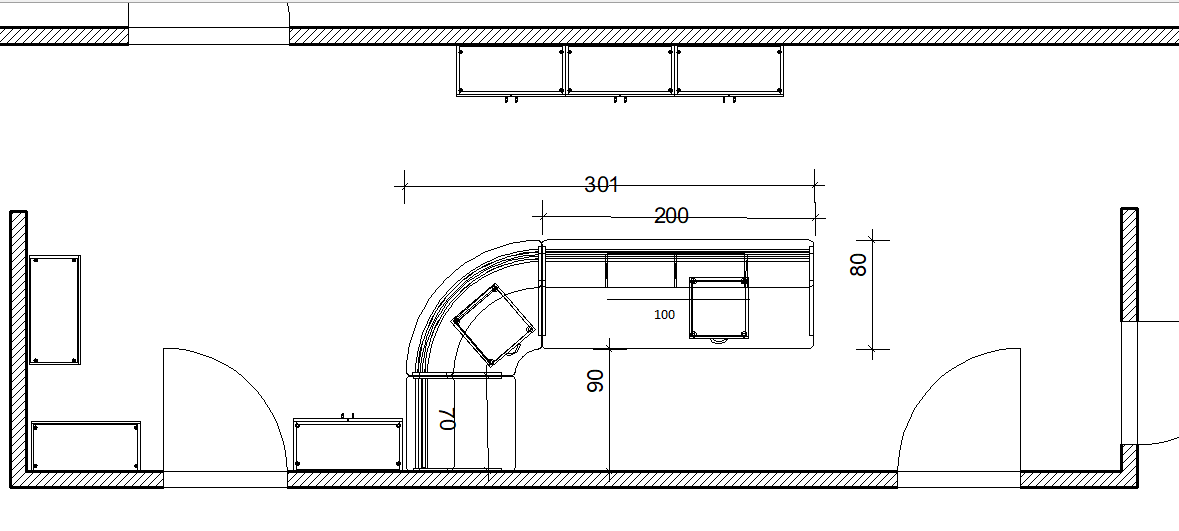 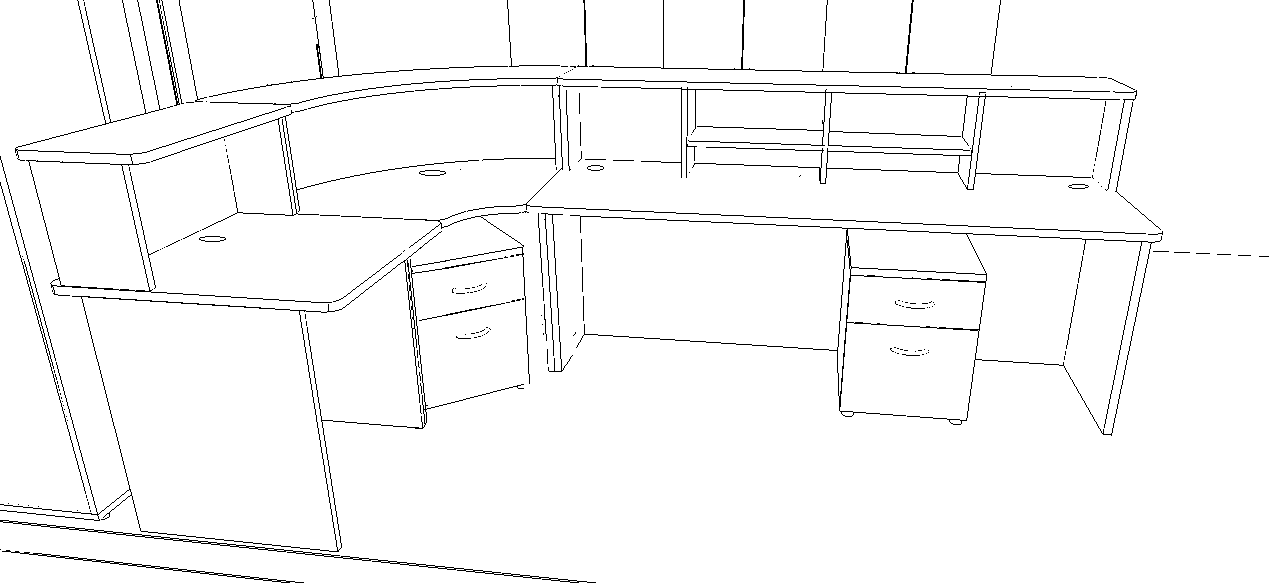 Załącznik nr 3 do SIWZZałącznik nr 4 do SIWZISTOTNE POSTANOWIENIA UMOWY§ 1Przedmiot umowyPrzedmiotem umowy jest dostawa wraz z montażem mebli, których szczegółowy opis i wykaz zawiera załącznik nr 1 do umowy.Wykonawca zobowiązuje się do dostarczenia mebli o parametrach ilościowych, jakościowych i technicznych zgodnych z Opisem przedmiotu zamówienia stanowiącym załącznik nr 1 do umowy oraz złożoną ofertą.Wykonawca dostarczy przedmiot umowy do obiektu Urzędu do Spraw Cudzoziemców 
w Warszawie przy ul. Taborowej 33.Wykonawca dostarczy przedmiot umowy własnym transportem oraz dokona jego rozładunku, montażu i ustawienia w pomieszczeniach wskazanych przez Zamawiającego.Wykonawca zobowiązuje się do dostarczenia i montażu przedmiotu umowy 
w nieprzekraczalnym terminie do dnia ………………….. (termin wskazany przez wykonawcę w ofercie).Warunkiem dochowania przez Wykonawcę terminu, o którym mowa w ust. 5, jest podpisanie przez upoważnionych przedstawicieli obu Stron w terminie wskazanym w ust. 5, protokołu odbioru, o którym mowa w § 2 ust. 1 i 2.Wykonawca zobowiązany jest do powiadomienia Zamawiającego z 2-dniowym wyprzedzeniem o dokładnym terminie dostawy ze wskazaniem godziny dostawy.Wykonawca gwarantuje, że oferowany przedmiot zamówienia jest fabrycznie nowy, nieużywany, nieuszkodzony, wolny od wad, spełnia wymagania Zamawiającego określone w SIWZ i w niniejszej umowie. Meble i materiały użyte do produkcji mebli stanowiących przedmiot zamówienia muszą posiadać wszelkie wymagane prawem atesty (m. in. atest klasyfikacji ogniowej w zakresie niepalności oraz atest higieniczny wydany przez Państwowy Zakład Higieny), które dopuszczają ich stosowanie. Wykonawca na wezwanie Zamawiającego zobowiązany jest przekazać niezbędne atesty i certyfikaty potwierdzające jakość użytych materiałów.§ 2Odbiór przedmiotu umowyPrawidłowe tj. zgodnie z przedmiotem umowy wykonanie umowy zostanie potwierdzone przez Zamawiającego i Wykonawcę protokołem odbioru ilościowego i jakościowego.Wzór protokołu odbioru ilościowego i jakościowego określa załącznik nr 2 do niniejszej umowy.Jeżeli w trakcie odbioru ilościowego i jakościowego okaże się, że przedmiot umowy ma wady lub jest niekompletny, Wykonawca dostarczy brakujące artykuły lub wymieni przedmiot umowy na nowy, wolny od wad, w terminie 7 dni kalendarzowych od dnia stwierdzenia wad lub niekompletności z zastrzeżeniem, że niedostarczenie i zamontowanie przez Wykonawcę pełnowartościowego przedmiotu umowy w terminie określonym w § 1 ust. 5 zostanie uznane za opóźnienie w wykonaniu umowy.§ 3Wynagrodzenie i sposób rozliczania umowy1.	Tytułem niniejszej umowy Zamawiający zapłaci Wykonawcy wynagrodzenie w łącznej wysokości……….zł brutto (słownie:………………………………………………), co stanowi wartość netto 
……………..netto (………………………………………………)2.	Wynagrodzenie, o którym mowa w ust. 1, obejmuje wszelkie koszty, jakie powstaną w związku 
z realizacją przedmiotu umowy, w tym m. in. opłaty celne, podatkowe, koszty transportu, montaż, rozładunek.3.	Szczegółowy wykaz cen jednostkowych sprzedawanych artykułów zawiera załącznik nr 3 do niniejszej umowy.4.	Należne na podstawie umowy wynagrodzenie płatne będzie na rachunek bankowy WYKONAWCY wskazany na fakturze w drodze przelewu, w terminie 30 dni od dnia otrzymania prawidłowo wystawionej faktury wraz z protokołem odbioru ilościowego i jakościowego podpisanym przez Strony i potwierdzającym wykonanie przedmiotu umowy bez zastrzeżeń. .5.	Termin, o którym mowa w ust. 4, uważa się za zachowany, jeśli obciążenie rachunku Zamawiającego nastąpi najpóźniej w ostatnim dniu płatności.6.	Niezwłocznie po zakończeniu realizacji przedmiotu umowy, potwierdzonym protokołem odbioru ilościowego i jakościowego Wykonawca wystawi na Urząd do Spraw Cudzoziemców, ul. Koszykowa 16, 00-564 Warszawa prawidłowo wystawioną fakturę za realizację przedmiotu umowy i dostarczy na adres: „Urząd do Spraw Cudzoziemców, ul Taborowa 33, 02-699 Warszawa.”§ 4Kary1.	Wykonawca zobowiązuje się do zapłaty kar umownych w razie opóźnienia w wykonaniu umowy (tj. niedotrzymania terminu określonego w § 1 ust. 5 w wysokości 0,5% wynagrodzenia brutto, o którym mowa w § 3 ust. 1, za każdy dzień kalendarzowy opóźnienia.2.	Zamawiający zastrzega sobie prawo do potrącania kar umownych z należnego Wykonawcy wynagrodzenia. Zapłata kar umownych nie zwalnia Wykonawcy z obowiązku wykonania umowy.3.	Zamawiający może dochodzić odszkodowania przewyższającego wysokość zastrzeżonych kar umownych, na zasadach ogólnych.§ 5Warunki i okoliczności odstąpienia od umowyZamawiający może odstąpić od umowy z powodu niedotrzymania przez drugą Stronę istotnych warunków umowy w terminie 10 dni od powzięcia wiadomości o powyższych okolicznościach, w szczególności w przypadku gdy: dostarczony przez Wykonawcę przedmiot umowy nie spełnia wymagań określonych w Opisie przedmiotu zamówienia (załącznik nr 1 do umowy) lub w ofercie Wykonawcy,wykonany przez Wykonawcę montaż mebli stanowiących przedmiot zamówienia nie spełnia wymagań określonych w załączniku nr 1 do umowy, jeżeli Wykonawca odmawia jednocześnie usunięcia stwierdzonych wad i niezgodności,stwierdzone w trakcie odbioru wady nie kwalifikują się do usunięcia i uniemożliwiają użytkowanie przedmiotu umowy zgodnie z przeznaczeniem.2.	Zamawiający może odstąpić od umowy w terminie 7 dni bez wyznaczenia terminu dodatkowego, jeżeli Wykonawca nie dostarczy przedmiotu zamówienia najpóźniej w terminie, o którym mowa w § 1 ust. 5 umowy. W przypadku dostarczenia przedmiotu umowy po tym terminie zamawiający zastrzega sobie prawo do nieodebrania przedmiotu umowy, w związku z czym Wykonawcy nie będzie przysługiwało wynagrodzenie.3.	Odstąpienie od umowy wymaga formy pisemnej pod rygorem nieważności.4.	W przypadku odstąpienia od umowy przez Zamawiającego, z przyczyn leżących po stronie Wykonawcy, Wykonawca zapłaci karę umowną w wysokości 10% ceny brutto, o której mowa w § 3 ust. 1 z wyjątkiem przypadku określonego w art. 145 ustawy z dnia 29 stycznia 2004 r. Prawo zamówień publicznych (Dz. U. z 2017 r. poz. 1579 z późn. zm.). § 6Podwykonawstwo(w przypadku gdy Wykonawca wskazał w ofercie udział podwykonawcy w wykonywaniu zamówienia)Wykonawca może powierzyć wykonanie części działań realizowanych w ramach umowy podwykonawcy, w zakresie określonym w ofercie oraz firmom podwykonawców określonym w ofercie.Wykonawca nie może rozszerzyć podwykonawstwa poza zakres wskazany w ofercie oraz rozszerzyć podwykonawstwa o firmy inne niż wskazane w ofercie bez pisemnej zgody Zamawiającego pod rygorem nieważności.Wszelkie zapisy niniejszej umowy odnoszące się do Wykonawcy stosuje się odpowiednio do podwykonawców, za których działania lub zaniechania Wykonawca ponosi odpowiedzialność na zasadzie ryzyka.W razie naruszenia przez Wykonawcę postanowień ust. 1-2, Zamawiający może odstąpić od umowy ze skutkiem natychmiastowym w terminie 7 dni od powzięcia informacji o tych okolicznościach i naliczyć karę umowną w wysokości 2% wynagrodzenia brutto wskazanego w § 3 ust. 1 umowy.§ 7GwarancjaNa przedmiot umowy, o którym mowa w § 1 ust. 1, Wykonawca udziela Zamawiającemu gwarancji na okres 24 miesięcy od daty podpisania przez strony protokołu odbioru ilościowego i jakościowego bez uwag. W przypadku dłuższego niż 24 miesiące okresu gwarancji oferowanego przez producenta mebli, Wykonawca musi zaoferować co najmniej taki sam okres gwarancji, co producent.W okresie gwarancji Wykonawca zobowiązuje się do usuwania na własny koszt usterek i wad przedmiotu umowy lub do jego wymiany na wolny od wad oraz do załatwienia niezbędnych formalności i pokrycia wszystkich kosztów z tym związanych.Zgłoszenie wad i usterek przez Zamawiającego nastąpi niezwłocznie po ich stwierdzeniu w trakcie eksploatacji, za pośrednictwem adresu e-mail lub numeru telefonu wymienionych w § 9. Strony uzgadniają, iż przez pojęcie usterki dla potrzeb realizacji uprawnień z gwarancji, rozumie się nagłe, nieprzewidywalne zdarzenia uniemożliwiające prawidłowe funkcjonowanie przedmiotu umowy, zaś przez pojęcie wady zaś rozumie się niezgodność przedmiotu z umową, w rozumieniu przepisów kodeksu cywilnego.W ramach udzielonej gwarancji Wykonawca zobowiązuje się do:usunięcia wad i usterek w następnym dniu roboczym po otrzymaniu zawiadomienia o wadzie lub usterce; zastąpienia wadliwych mebli w przypadku braku możliwości ich naprawy nowymi o nie gorszych parametrach technicznych w ciągu 14 dni od daty zawiadomienia o wadzie;przyjmowania zawiadomień o wadzie lub usterce w dni robocze w godzinach od 8.00 do 15.00 e-mailem na adres ……………………Okres gwarancji zostanie odpowiednio przedłużony o czas naprawy, a w przypadku wymiany mebli na nowe, okres ten zaczną biec od nowa.W przypadku trzykrotnej naprawy gwarancyjnej tego samego mebla Wykonawca zobowiązany jest nieodpłatnie wymienić go na nowy oraz dokonać jego montażu na swój koszt i swoje ryzyko.§ 8Zmiany umowyZamawiający przewiduje możliwość wprowadzenia następujących istotnych zmian postanowień zawartej umowy w stosunku do treści oferty, na podstawie której dokonano wyboru Wykonawcy:1)	zmiany terminu wykonania umowy w przypadku gdy zaistnieje siła wyższa w rozumieniu przepisów Kodeksu cywilnego, uniemożliwiająca realizację przedmiotu zamówienia,2)	zmiany parametrów technicznych dostarczanych mebli, w przypadku gdy Wykonawca jest w stanie dostarczyć Zamawiającemu nowsze niż określone w SIWZ wersje mebli z zachowaniem cen określonych w ofercie, z tym jednak zastrzeżeniem, iż meble muszą posiadać tożsame lub wyższe parametry w stosunku do określonych w ofercie złożonej w postępowaniu,3)	zmiany nazwy, adresu lub formy prawno – organizacyjnej Wykonawcy,4)	zmiany podwykonawcy, przy pomocy którego Wykonawca realizuje przedmiot umowy, po uprzedniej akceptacji Zamawiającego. Dopuszcza się zmianę lub rezygnację z podwykonawcy,5)	zmiany w pozostałym zakresie - w sytuacji nieprzewidzianej i niezawinionej przez strony, której wystąpienia strony nie mogły przewidzieć pomimo zachowania należytej staranności, w szczególności istotnych zmian na rynku dostaw i usług objętych niniejszym postępowaniem lub wystąpienia istotnych trudności w pozyskiwaniu przez Wykonawcę lub Zamawiającego materiałów niezbędnych do wykonania zamówienia.Nie stanowią zmiany umowy w rozumieniu art. 144 ustawy Prawo zamówień publicznych, w szczególności zmiana danych teleadresowych, zmiany osób wskazanych do kontaktów między Stronami.Strony nie przewidują możliwości zmiany wysokości wynagrodzenia Wykonawcy w przypadku zmiany stawki podatku od towarów i usług oraz innych okoliczności, które miałyby wpływ na zwiększenie wynagrodzenia należnego Wykonawcy z tytułu wykonania przedmiotu niniejszej umowy.Zmiany niniejszej umowy wymagają formy pisemnej pod rygorem nieważności.§ 9Przedstawiciele StronOsobami odpowiedzialnymi za realizację umowy oraz upoważnionymi do podpisania protokołu odbioru ilościowego i jakościowego są:ze strony Zamawiającego: Kazimierz Wisniewski tel. ,…; e- mail:……………………………………Leszek Chudzik tel. ……., e- mail:……………………………………2) ze strony Wykonawcy: …………………………………tel. ……….., e-mail …………§ 10Postanowienia końcowe1.	W przypadku powstania sporów w toku realizacji umowy, Strony dołożą starań, aby rozwiązać je na drodze ugody. Jeżeli ugoda nie dojdzie do skutku, spory będą rozstrzygnięte przez sąd powszechny, właściwy miejscowo dla siedziby Zamawiającego.2.	W sprawach nieunormowanych umową mają zastosowanie przepisy Kodeksu cywilnego oraz ustawy Prawo zamówień publicznych3.	Umowę sporządzono w 2 jednobrzmiących egzemplarzach – po jednym dla każdej ze stron.Załączniki:Załącznik nr 1 – Opis przedmiotu zamówienia,Załącznik nr 2 - Wzór protokołu odbioru ilościowego i jakościowego,Załącznik nr 3 - Szczegółowy wykaz cen jednostkowych sprzedawanych produktówZAMAWIAJĄCY 						WYKONAWCAZałącznik nr 2 do umowyPROTOKÓŁ ODBIORU ILOŚCIOWEGO I JAKOŚCIOWEGO (wzór)Miejsce dokonania odbioru: Warszawa ul. Taborowa 33 Data dokonania odbioru: ………………………………………………………………………..……….Ze strony Wykonawcy:………………………………………………………..……………………………Ze strony Zamawiającego: ………………………………………………..…………………………..Urząd do Spraw Cudzoziemcówul. Koszykowa 16 00-564 WarszawaPrzedmiotem dostawy i odbioru w ramach umowy  nr …….…./UDSC/18 z dnia …………….2018 r. jest:dostawa wraz z montażem zestawu mebli wg. załącznika nr 1Potwierdzenie kompletności dostawy:•	TAK *•	NIE * - zastrzeżenia ............................................................................................................Potwierdzenie zgodności jakości przyjmowanej dostawy z parametrami zawartymi w ofercie:•	Zgodne *•	Niezgodne * - zastrzeżenia .................................................................................................Wykaz dokumentów dostarczonych wraz z przedmiotem umowy (jeśli były wymagane):............................................................................................................................................................Końcowy wynik odbioru:Pozytywny *Negatywny * - zastrzeżenia .............................................................................................     .........................................................				....................................................... (podpis osoby upoważnionej ze strony Wykonawcy)		(podpis osoby upoważnionej ze strony Zamawiającego)KryteriumWaga [%]Liczba punktówŁączna cena ofertowa brutto (C)60%60Termin realizacji zamówienia(T)40%40RAZEM100%100Nr:Nazwa załącznika:1aOpis przedmiotu zamówienia1bRysunek „Projekt lady recepcyjnej”2Formularz ofertowy2aFormularz techniczny3Oświadczenie4Istotne postanowienia umowyLp. Nazwa produktuCharakterystyka i parametry, minimalne wymagania oraz wyposażenie meblaIlośćLp. Nazwa produktuCharakterystyka i parametry, minimalne wymagania oraz wyposażenie meblaIlość1.Kontener podbiurkowy mobilnyWymagania: 3-szuflady, kontener wykonany z płyty o grubości 18 mm z wieńcem górnym o grubości 25 mm. Szuflady płytowe z zamkiem centralnym, wszystkie krawędzie zabezpieczone tworzywem ABS. Wymiary (cm): 58 x 42 x 45 (HxSxG); Kolor 2 szt.- kasztan, 9 szt. - buk, 2 szt.- olcha132.Stolik okolicznościowyWymagania: stelaż metalowy z podstawą okrągłą; blat: melamina o grubości 25 mm (zaokrąglone narożniki) wszystkie krawędzie zabezpieczone tworzywem ABS. Wymiary (cm): 50 x 50, wys. 70; kolor: nogi- aluminium matowe, blat -grusza calwados13.Biurko stelażWymagania: wymiary (cm): 140x70x75(SxGxH); blat grubości 2,5 cm wsparty na stelażu metalowym ze stopą chromowaną - tłoczoną.  Nogi  - dwie z prowadzeniem kabli w pionie - połączone belko-kanałem- prowadzenie poziome; wszystkie krawędzie zabezpieczone tworzywem ABS; kolor: 4 szt.- buk,  2 szt.- olcha64.Wieszak stojący metalowyWymagania: możliwość powieszenia zarówno długich płaszczy jak i krótkich kurtek z dodatkowymi  haczykami umieszczonymi mniej więcej w połowie wysokości; w dolnej części z dodatkowym uchwytem do przechowywania parasoli. Wysokość ok.175 cm; kolor chrom15.Krzesło biuroweWymagania: profilowane oparcie, z mechanizmem ruchowym CPT, który pozwala na regulację wysokości oparcia, kąta odchylenia oparcia oraz odległości oparcia od siedziska, płynną regulację wysokości siedziska za pomocą podnośnika pneumatycznego, z podłokietnikami z szeroką profilowaną nakładką z regulowaną wysokością, kółka do powierzchni dywanowych, tapicerka kolor szary206.Krzesło tapicerowaneWymagania: metalowa rama chromowana, miękkie, tapicerowane siedzisko i oparcie wykonane ze skóry, stałe podłokietniki z drewnianymi nakładkami koloru orzech; kolor tapicerki czarny.87.Lada recepcyjnaWymagania: lada recepcyjna  wykonana z płyty laminowanej o grubości 18 mm i blatem o grubości 25 mm. Wszystkie krawędzie zabezpieczone tworzywem ABS,  składająca się z 3 segmentów z nadstawką o wymiarach: długość 301 cm, szerokość 80 cm, wysokość 120 cm. Kolor- kasztan. Lada musi być wykonana zgodnie z projektem stanowiącym załącznik nr 1b do SIWZ18.Szafka biurowa Wymagania: górny blat wykonany z laminowanej płyty wiórowej o grubości 25 mm; korpus i półki z laminowanej płyty wiórowej o grubości 18 mm; wszystkie krawędzie zabezpieczone tworzywem ABS; metalowe uchwyty z polerowanego aluminium; drzwi zamykane na zamek, w komplecie dwa klucze; nośność półki 30 kg przy równomiernym obciążeniu; plecy HDF; wymiary (cm) 80 x 80 x 40(HxSxG); kolor olcha19.Szafka biurowa Wymagania: górny blat wykonany z laminowanej płyty wiórowej o grubości 25 mm; korpus i półki z laminowanej płyty wiórowej o grubości 18 mm; wszystkie krawędzie zabezpieczone tworzywem ABS; metalowe uchwyty z polerowanego aluminium; drzwi zamykane na zamek, w komplecie dwa klucze; nośność półki 30 kg przy równomiernym obciążeniu; plecy HDF; wymiary (cm) 120 x 90 x 40 (HxSxG); kolor buk210.Kontener mobilnyWymagania: kontener mobilny: 1 szuflada, pod szufladą drzwiczki; kontener wykonany z płyty o grubości 18 mm z wieńcem górnym o grubości 25 mm. Szuflada płytowa; wszystkie krawędzie zabezpieczone tworzywem ABS; wymiary (cm) 75x42x45 (HxSxG); kolor buk111.Szafa aktowaWymagania: wykonana z płyty laminowanej o grubości 18 mm i wieńcem górnym o grubości 25 mm. Szafa zamykana drzwiami z zamkiem, metalowe uchwyty z polerowanego aluminium, plecy HDF, wszystkie krawędzie zabezpieczone tworzywem ABS. Wymiary (cm) 80x39x183 (SxGxH); kolor buk15OŚWIADCZENIE O BRAKU PODSTAW DO WYKLUCZENIAOŚWIADCZENIE O BRAKU PODSTAW DO WYKLUCZENIAPrzystępując do udziału w postepowaniu o udzielenie zamówienie publicznego prowadzonego w trybie przetargu nieograniczonego na dostawę wraz z montażem mebli do Urzędu do Spraw Cudzoziemców - Znak sprawy: 9/DOSTAWA MEBLI/PN/18, składam w imieniu Wykonawcy następujące informacje:Przystępując do udziału w postepowaniu o udzielenie zamówienie publicznego prowadzonego w trybie przetargu nieograniczonego na dostawę wraz z montażem mebli do Urzędu do Spraw Cudzoziemców - Znak sprawy: 9/DOSTAWA MEBLI/PN/18, składam w imieniu Wykonawcy następujące informacje:Dane Wykonawcy: ……………………………………………….…………………………………………………………………(podać nazwę i adres Wykonawcy)Dane Wykonawcy: ……………………………………………….…………………………………………………………………(podać nazwę i adres Wykonawcy)Czy Wykonawca jest:- jest małym przedsiębiorstwem- jest średnim przedsiębiorstwem ?[] Tak [] Nie[] Tak [] Nie2PODSTAWY WYKLUCZENIAPODSTAWY WYKLUCZENIAOświadczam, że:(zaznaczyć właściwe „x”) nie występują wobec mnie okoliczności wskazane w art. 24 ust 1 pkt 13-22 oraz ust. 5 pkt 1 ustawy Pzp, które skutkowałyby wykluczeniem z postępowania. występują w stosunku do mnie podstawy wykluczenia z postępowania na podstawie 
art. …………. ustawy Pzp (podać mającą zastosowanie podstawę wykluczenia spośród wymienionych w art. 24 ust. 1 pkt 13-14, 16-20 lub ust. 5 pkt 1). Jednocześnie oświadczam, że w związku z ww. okolicznością, na podstawie art. 24 ust. 8 ustawy Pzp podjąłem następujące środki naprawcze*:………………………………………………………………………………………………………………………………………………………………………………………………*Należy szczegółowo opisać podjęte środki naprawcze w załączeniu przedstawiając dowody na to że podjęte przez Wykonawcę środki są wystarczające do wykazania jego rzetelności. Oświadczam, że:(zaznaczyć właściwe „x”) nie występują wobec mnie okoliczności wskazane w art. 24 ust 1 pkt 13-22 oraz ust. 5 pkt 1 ustawy Pzp, które skutkowałyby wykluczeniem z postępowania. występują w stosunku do mnie podstawy wykluczenia z postępowania na podstawie 
art. …………. ustawy Pzp (podać mającą zastosowanie podstawę wykluczenia spośród wymienionych w art. 24 ust. 1 pkt 13-14, 16-20 lub ust. 5 pkt 1). Jednocześnie oświadczam, że w związku z ww. okolicznością, na podstawie art. 24 ust. 8 ustawy Pzp podjąłem następujące środki naprawcze*:………………………………………………………………………………………………………………………………………………………………………………………………*Należy szczegółowo opisać podjęte środki naprawcze w załączeniu przedstawiając dowody na to że podjęte przez Wykonawcę środki są wystarczające do wykazania jego rzetelności. OŚWIADCZENIE DOTYCZĄCE PODWYKONAWCY, KTÓREMU WYKONAWCA ZAMIERZA POWIERZYĆ WYKONANIE CZĘŚCI ZAMÓWIENIAOŚWIADCZENIE DOTYCZĄCE PODWYKONAWCY, KTÓREMU WYKONAWCA ZAMIERZA POWIERZYĆ WYKONANIE CZĘŚCI ZAMÓWIENIAOświadczam, że w stosunku do następującego/ych podmiotu/tów, będącego/ych podwykonawcą/ami, tj.: ……………………………………..…………………………………………………………………………………………….…realizującego/ych część zamówienia dotyczącą: ………………………………………………………………………………………………
……………………………………..…………………………………………………………………………………………………………………………………………… 
(podać pełną nazwę/firmę, adres, a także w zależności od podmiotu: NIP/PESEL, KRS/CEiDG, zakres powierzonych czynności)  nie zachodzą podstawy wykluczenia z postępowania o udzielenie zamówienia na podstawie art. 24 ust 1 pkt 13-22 oraz ust. 5 pkt 1 ustawy Pzp.Oświadczam, że w stosunku do następującego/ych podmiotu/tów, będącego/ych podwykonawcą/ami, tj.: ……………………………………..…………………………………………………………………………………………….…realizującego/ych część zamówienia dotyczącą: ………………………………………………………………………………………………
……………………………………..…………………………………………………………………………………………………………………………………………… 
(podać pełną nazwę/firmę, adres, a także w zależności od podmiotu: NIP/PESEL, KRS/CEiDG, zakres powierzonych czynności)  nie zachodzą podstawy wykluczenia z postępowania o udzielenie zamówienia na podstawie art. 24 ust 1 pkt 13-22 oraz ust. 5 pkt 1 ustawy Pzp.………………………………………………dnia………………………………………….......................................................................................Pieczęć i podpis upoważnionego przedstawiciela Wykonawcy………………………………………………dnia………………………………………….......................................................................................Pieczęć i podpis upoważnionego przedstawiciela Wykonawcy